 On the Road – resource 30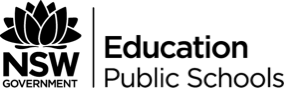 Interview questions scaffoldYou may use this scaffold to help you prepare for your one on one interview with your teacher. Dot points only should be written in the table next to each question.QuestionsDot pointsIn the beginning of the film, why do you think that Walter Mitty did not consider himself as having done anything noteworthy or mentionable (e-Harmony questions)?What challenges or obstacles does Walter Mitty have to overcome throughout the film?Describe the transformation that Walter Mitty undergoes during this film.When Walter Mitty returns home from his journeys, what is the overall outcome? Do you believe that the overall outcome/transformation has been a positive one or a negative one?What do you believe to be the most transformative type of journey that Walter Mitty undertook and why?Overall, the film poses the question: what separates the people we are from the people we want to be? How does this question relate to your understanding of the concept of travel?How has this unit shaped your understanding of the concept of travel and what role, if any, did this film play in developing that understanding?